13 ДЕНЬ- 18.06.2021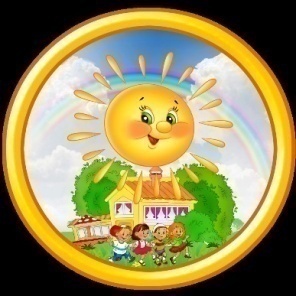 «ДЕНЬ ФИНАНСОВОЙ ГРАМОТНОСТИ»№МероприятиеВремяОтветственный1.Приём детей8.00-8.50(по отрядам)Воспитатели2.Утренняя зарядка8.50-9.10Данилова И.Г.Кузьмина М.А.-вожатая3.Утренняя линейка(знакомство с мероприятиями дня)9.10-9.20Кузьмина М.А.-вожатая4.Завтрак (проветривание помещений)9.20-9.50Зав. производствомВоспитатели5.Информационный час по финансовой грамотности «Бюджет семьи. Из чего он складывается?» (презентация)10.00-11.00Воспитатели6.Поездка в конно-спортивный клуб11.00-13.0021 человекОтветственныйвоспитатель7.Реклама в нашей жизни. Просмотр видеороликов.11.00-12.00Воспитатели8.Игры на свежем воздухе.12.00-13.00ВожатаяВоспитатели9.Обед13.10-13.40Зав. производствомВоспитатели10.Дневной сон13.40-15.40Воспитатели11.Полдник ( проветривание спальных помещений)15.40-16.00Зав. производствомВоспитатели12Подготовка к закрытию лагерной  смены.16.00-17.00Воспитатели13.Линейка. Подведение итогов дня17.15Вожатая14.Уход домой17.30